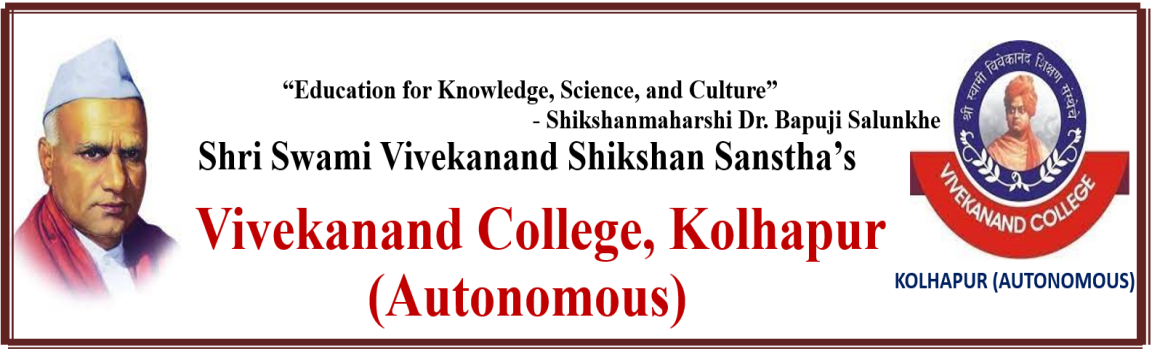 Periodical Expenditure 2022-23Total No. of Periodical Sr.NoTitle Sr.NoTitle1Andhshradha nirmulan vartapatra42International Journal of Zoology Studies2Aarogy Spandan43Jadan Ghadan3Abhigyan Quest for Excellence44Jour. Of Edu.Planning & Administration4Akshar Wadamay45Jour. Of Research in Applies Chem.5Akshargatha46Krushi Prasad6Amrutvel Maniplus47Mahanubhav7Arthashatra Indian Jou.of Econo. Research48Mathematics Today8Asian Journal of Plant & Soil Sciences49Milun Saryajani9Biology Today50Mirayan 10Bulletin of Unique Academy51Mukt Shabd 11Calcutta Statistical Association Bulletin52Naac News12Chanakya Mandal Parivar53New Horizon13Chemistry Today54Nokari Sandarbh14Chitralekha55Parivartanacha Vatasaru15Chronicle56PC Quest16Conde Nast Traveller57Physics Today17Contribution of Indian Sociology58Prabandhan Indian Journal of Manage.18Current Science59Pragati aani jinavijay19Data Quest60Proceeding of the Zoology 20Devaputra61Readers Digest21Digit62Relience Drushti22Education World63Reseach & Reviews Jour. Of Physics23Electronics for you64Sadhana Saptahik24Everyman’s Science65Sakal25Geographic Review Of India66Samkalin Bharatiy Sahity26Gita Mandir Patrika67Shetipragati 27Hindi Jagat68Shivim Sanshodhan Patrika28Indian  Jour. Of Resar. In Capital Market69Soch Vichar29Indian Historical Review70Sparsh dnyan30Indian Jour. Of Entrepreurship71The Chartered Account31Indian Jour.of Eco.Res.Arthshastra72The Chartered Account Student32Indian Journal of Civil Engineering73The Indian Journal Pol.Science33Indian Journal Of Computer Science74The Jour.of the Indian Mathema. Society34Indian Journal of Finance75The Literary Criterion35Indian Journal of Management76Tumhi Aamhi Palak36Indian Journal of Marketing77Udhyojak37Indian Journal Of Microbiology78University News38International Jounal of Green Chem.79Wagarth39International Journal of crop & Soil Science80Yashachi Parikrama40International Journal of Photo Chemistry81Yojana41International Journal of Physics